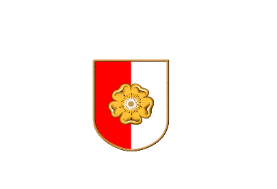 Rozpočtové opatřeníOrganizace:  00245534  Obec Temelín  Číslo opatření:  1  / OZ 323/2016Dne:		          10.02.2017Text rozpočtového opatření :Na základě  usnesení OZ z 24.11.2016 č.j. 323/2016 byla provedena směnečná operace s volnými finančními prostředky obceZaúčtovat :SU  AU   UZ    NP   ORJ  OD PA SP PO ORGC ZJ  KA   Změna rozpočtuaktivní krátkodobé operace /směnka231 0300 00000 0000 0000 00 00 81 18 0000 000 00   -10 000 000,00změna stavů krátkodobých prostředků na BÚ231 0300 00000 0000 0000 00 00 81 15 0000 000 00    10 000 000,00=================================================================Celkem   Příjmy:               0,00 Výdaje:               0,00Rozdíl                     Příjmy - Výdaje:               0,00Schváleno OZ 24.11.2016Čj. 323/2016